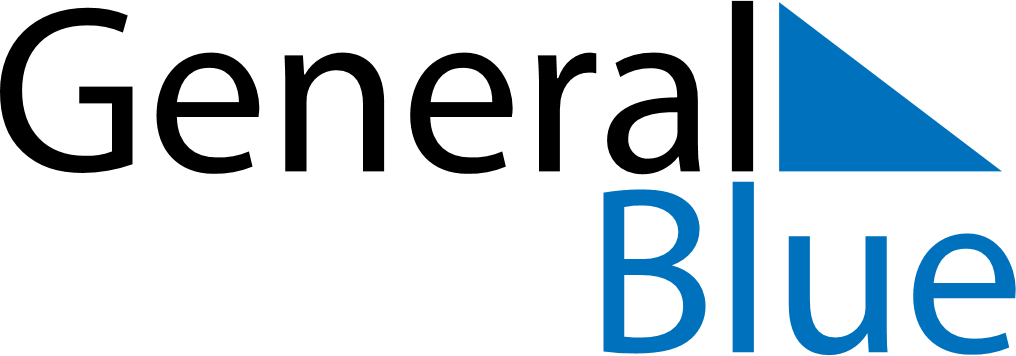 June 2018June 2018June 2018June 2018CuracaoCuracaoCuracaoMondayTuesdayWednesdayThursdayFridaySaturdaySaturdaySunday1223Father’s Day4567899101112131415161617181920212223232425262728293030